MECHANICAL ENGINEERING DEPARTMENTFaculty profile, adequacy & competency of faculty : Student profile according to the programs of study, Region, Gender in last five years:Changes made in the courses or programmes during past five years and the contribution of faculty to these changes:Study schemes and course contents are revised so as to keep the curriculum updated and in tune with the recent trends in academics/industry. Workshops are conducted to carry out this process and faculty of SLIET does brain storming along with experts from industry and reputed academic institutes. Faculty plays an active role in this process.Trend in the success rate and drop rate of students during the last five years: (On institute basis)*Thesis work going on.Learning resources of the department like library, computers, laboratories and other such resources:Laboratories (No. of Labs-14):Advanced Welding LabNon destructive Testing LabMetrology Lab.CAD/CAM Lab.Simulation Lab. Mechatronics Lab.SOM Lab.TOM Lab.Thermal Engineering Lab.Hydraulics Lab.Refrigeration and Air-conditioning Lab.Auto-Farm Lab.Innovation CentreIndustrial EngineeringNo. of computers in all labs: 125No. of books in library: 154Thesis in M.E.: 40Projects of B.tech: 200Enhancement of the learning resources during the past five years:Department has two lecture/seminar halls which are equipped with multimedia facilities. Teachers are encouraged to plan their course in advance and prepare soft copies of learning material. Central as well as departmental Libraries are updated every year so that latest books are available to the students. Following equipments /software have been purchased during last five years:Four stroke four cylinder petrol EngineSymbol shakti softwareGas analyzerSingle cylinder four stroke diesel engine test RigHand TachometerStir Casting Equipment with accessories Cut model Four Stroke Four cylinder of Diesel EngineFour stroke Single Cylinder of Petrol EngineAir Conditioning TrainerDomestic Refrigerator RigDell serverMaster CAM softwareCATIA V5 softwareARENA softwareSPC softwareMicro hardness TesterImage Analysis SoftwareElectrolytic Polishing MachineUniversal Testing Machine(Digital)Thermal Spray GunElectronic Weighing Balance(Digital)Variable Compression Ratio Multi Fuel Engine TestElectronic Weighing Balance (Digital)Image Acquisition SystemLab ViewVibration AnalyzerDigital Storage oscilloscopeData Acquisition SystemAnsys SoftwareDigital ViscometerSemi Automatic Bio Diesel PlantPurchase orders of following equipments have been placed and delivery waited:Fuel Consumption meterDemonstration tractor differential Mechanical heat pumpRefrigeration fault simulatorMini cold storage trainerStereo Zoom microscopeImpact testing machineAutomatic Polishing machineHand dynamometer and tri axial accelerometer with data acquisition systemMuscle Monitoring system through EMGLow Force Vibration Model Shaker/ Exciter along with amplifierFunction GeneratorMiniature Accelerometer KitCNC Simulation SoftwareModern teaching methods in practice other than the lecture method:Multimedia presentations, internet, quiz, seminars and group discussions are integral part of curriculum.Participation of teachers in academic and personal counseling of students:Well established counseling system is in place for counseling of students. Department level coordinators help Chief counselor to disseminate counseling among students through individual course counselors. Regular counseling sessions are conducted by Course counselors to inculcate moral values in students apart from technical education.Details of faculty development programmes and teachers who benefited during the past five years:The department has organized 08 Nos. short term training programmes for the development of the faculty. Faculty members from the department have attended 92 Nos. short term courses organized by SLIET Longowal and other engineering institutes.Participation of teachers in academic activities other than teaching & research:Teachers are permitted to attend short term courses/workshops at Institutes of national repute anywhere in India. Short term courses and workshops are conducted a SLIET campus also to keep the faculty up dated. Teachers are involved in examination related activities like paper setting, examination duty, student evaluation etc.Collaboration with the other departments and institutions at the national and international levels and their outcome during past five years: NIL.If research is a significant activity, the thrust areas of the department:Following are thrust areas:(a) CAD/CAM(b) System Dynamics and Control.(c) Non conventional Machining(d) WeldingThe details of ongoing projects& projects completed during the last five years:“Programmes by Research” offered by the university in mechanical engineering department:Programmes offered: 1. PhD. In the followingsWelding Vibration AnalysisMetal Cutting/ SchedulingCAD/CAMNon-conventional MachiningErgonomicsIndustrial engineeringAvailability/ReliabilitySystem DynamicsI.C. engines           2. M.Tech in the following specializations-	  a. Manufacturing Systems Engineering	  b. Welding technologyPublications of the faculty, for the past five years. Details regarding citation index and impact factor analysis.No. of papers published in international journals			            :  56No. of papers published in national journals                                                 	:  20No. of papers presented in international conferences/ seminars		:  104No. of papers presented in national conferences/ seminars			:  163Participation of the department in the extension activities of the university: Department is involved in vocational courses under CDC (Country Development Centre) and Scheme for PWD (Persons with disabilities).Method of continuous student assessment:Students are assessed continuously throughout the semester by:(a)  Minor tests (three) at regular intervals.(b) Quiz. (c) Lab viva and practical skill tests.(d) Tutorials and assignments. Placement record of the past students and the contribution of department in student placements:No. of graduate students placed: 215 (in last five years).There is a separate Training & Placement department in the institute. The department organizes industry institute meet every year to enhance placement of students. The department profile is prepared every year to apprise industry about the department’s activities.Significant achievements of the department or faculty or students during the past five years:Two teams (‘JUNKYARD WARRIORS’ and ‘SLIETIAN SPARKZ’) that registered for BAJA SAE (Society of Automotive Engineers) INDIA 2009 for a 3 Day BAJA SAE INDIA Student Competition that was held at NATRAX Facility of NATRIP,  Pithampur near Indore from 30th to 1st Feb 2009, got 1st  prize.Department has organized 07 Nos. national conferences.			Department has organized 08 No. of Training Programmes / Short Term Courses The department has already acquired one patent and has applied for the second patentParticipation of the department in COSIT/COHSSIT/SAP/CAS/DASA/DRS/FIST etc.:Financial assistance by department of science & technology (SERC division), ministry of science & technology, government of India has sanctioned to department of Mechanical Engineering, SLIET, Longowal in the year 2003 on FIST programme. The total amount sanctioned for the development of infrastructure and labs in the department was 6.5 lacs.The total tenure of the project was five years which was successfully completed in the year 2009. The total of 17, 52,867/- including the interest was utilized for the development of infrastructure in labs.Plan of action of the department for the next five years:Setting up of Advance Centre of ManufacturingLearning Resources for certificate & DiplomaSetting up of an industry sponsored chair in thrust area Development & promotion of industrial consultancyDevelopment of institute workshop as Production/Training centreEnergy Auditing centreModernization of centre of innovationS.No.NamePhotographDate ofBirthDate of Joining(Institute)ProfessionalQualificationNature of EmploymentResearch InterestsDr. V. Sahni, Prof.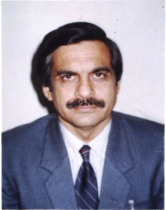 28.11.5416.10.1992Ph.DRegularThermal EngineeringSh. Amrik Singh, ASP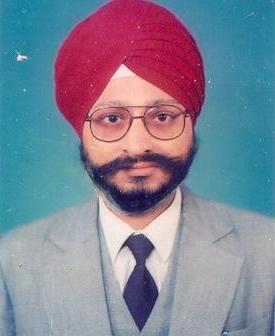 22.06.6110.09.1999M.E.RegularProduction & Industrial System EngineeringDr. H.S.Bains, ASP11.05.6315.06.1999Ph.DRegular(On Deputation to PTU.)CompositesSh. K.P.Singh, ASP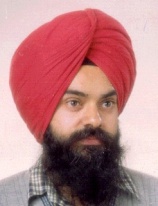 11.01.7008.03.1999M.Tech.RegularSystem Dynamics, CAD/CAMSh. M.A. Akhtar, ASP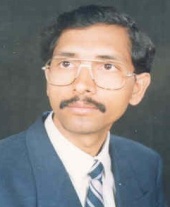 08-07-6514.09.1992M.Tech.RegularNon conventional energy6.Dr. P.K.Singh, Prof.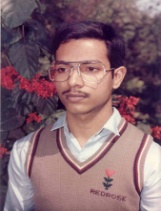 15.05.6727.09.1994Ph.D.RegularTolerance Design, Design for manufacture & assembly, Non traditional optimization, Modeling & SimulationDr. Pardeep Gupta, Prof.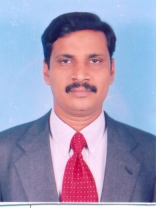 24.11.6720.02.1991Ph.D.RegularIndustrial & production EngineeringDr. Rajesh Kumar, ASP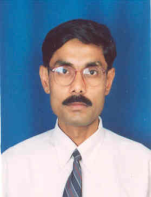 01.01.6726.09.1994Ph.D.RegularVibrations, Condition monitoring,Opto-mechatronics,Sh. Manoj Kumar, ASP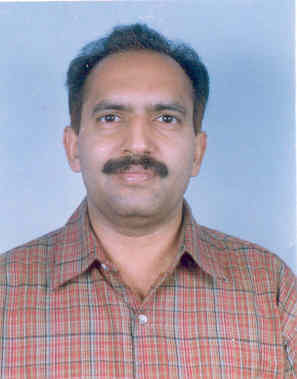 13.12.6421.02.1993M.E.RegularIndustrial Engg., Mechanical MeasurementsSh. S.C.Verma, ASP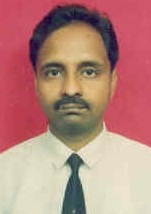 01.05.6530.08.1993M.E.RegularRefrigeration & Air conditioningDr. Kulwant Singh, ASP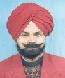 18.11.6118.10.1991Ph. D.RegularWelding EngineeringProduction EngineeringDr. Jatinder Madan, ASP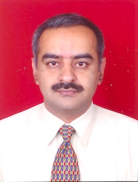 04.01.7011.05.1993Ph. DRegularCAD/CAM, DFM, Design Automation, PLMDr.Vikas Rastogi, ASP.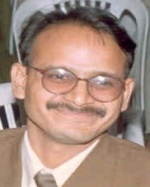 30.06.7222.08.1995Ph. DRegularModeling Simulation, System DynamicsDr. R. K. Saxena, ASP.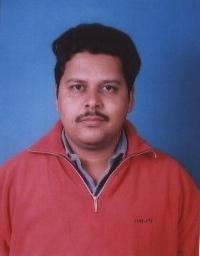 04.07.7311.06.1996Ph.D.RegularFEM, Metal Forming, High Velocity Impact Plasticity, VibrationsSh.Anil Singla, ASP.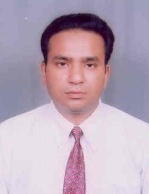 16.12.7013.06.1995M.E.RegularRobotics, Mechatronics, System Dynamics and ControlSh. J.S.Gill, A.P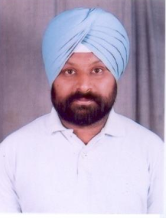 27.01.7210.09.1996MERegularProduction EngineeringDr. A.S.Shahi, ASP.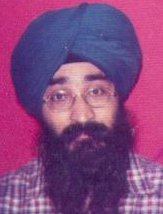 23.01.6920.06.1996Ph.DRegularWelding Metallurgy, Material Joining18.Dr.Shankar Singh, ASP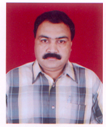 23.07.196410.07.2007Ph.DRegularManufacturing Process, Non Traditional Machining, Processing of Metal Matrix Composites (MMCs)19.Sh.R.K.YadavASP.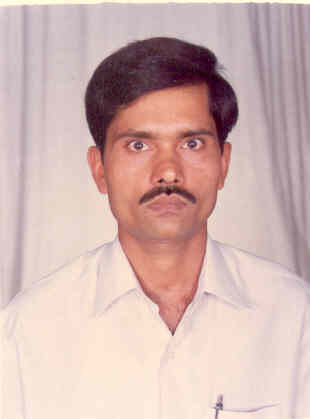 26.12.6623.06.1995M.Tech.RegularFluid mechanics, Thermal Engineering20.Sh. Arvind Jayant, ASP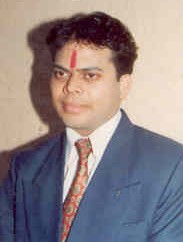 19.03.7301.08.1996M.Tech.RegularIndustrial Engineering21.Dr. H.K.Kansal, ASP.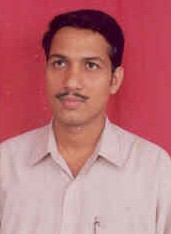 01.01.7226.08.1997Ph.D.Regular(On Lien)EDM, Production technology22.Dr. Jagtar Singh, A.P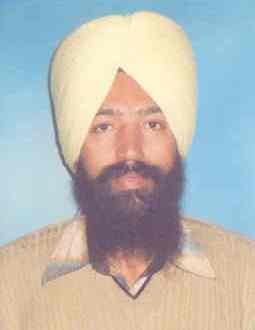 02.05.6925.10.1997Ph.DRegularIndustrial  Engineering, Optimization Techniques, Bio Energy, Friction Stir Welding23.Sh. Indraj SinghA.P.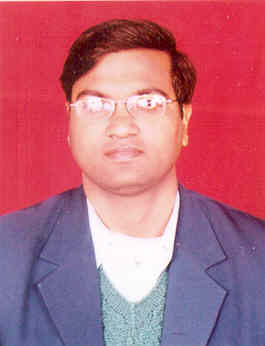 10.07.7429.08.1997M.E.RegularEnergy auditor ( Power Plant, Sugar industry etc), Alternative fuel and IC engine.24.Sh.Rakesh Kumar, A.P.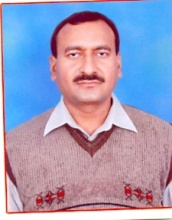 06.04.196522.08.1997M.E.RegularProduction Technology25Sh. Surinder KumarA.P.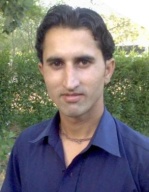 13.01.198128.09.2006B.E Regular1. Manufacturing Technology2. Welding Technology26.Sh. Harish Kumar Arya , A.P.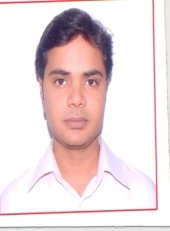 15.08.198208.10.2006M.TechRegular1. Welding Technology,2. Thermal Modeling & Simulation27.Sh Sunil Kumar, A.P.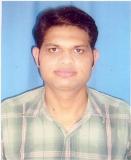 26.10.197916.10.2006M.E.RegularCAD/CAM28.Sh. Mohd. Majid, A.P.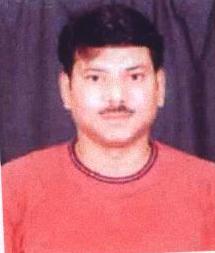 12.09.197301.08.2007M.TechRegularWelding technology29.Sh. Manpreet  Singh, A.P.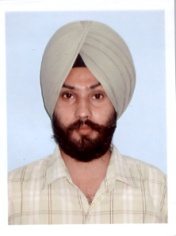 12.01.197907.08.2007B.E RegularManufacturing30.Sh. Sumit Kumar, A.P.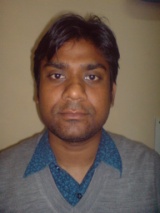 12.03.198217.08.2007B.E RegularRefrigeration & Air Condition31.Sh. Vivek Kumar, A.P.05.07.197728.10.2007M.Tech. RegularManufacturing Systems EngineeringRegion	CourseOther StatesPunjab StateNo. of Students(Gender Wise)TotalTotalRegion	CourseOther StatesPunjab StateNo. of Students(Gender Wise)Male FemaleCertificate 256648Certificate90103Diploma145569Diploma70608Degree231239Degree46604M.Tech3832M.Tech6703CERTIFICATECERTIFICATECERTIFICATECERTIFICATECERTIFICATECERTIFICATEPassing year20052006200720082009% of Passes75.1252.7767.9177.3476.38DIPLOMADIPLOMADIPLOMADIPLOMADIPLOMADIPLOMAPassing year20052006200720082009% of Passes93.9396.3492.5695.5589.01DEGREEDEGREEDEGREEDEGREEDEGREEDEGREEPassing year20052006200720082009% of Passes75.1777.4970.6478.4271.94POST GRADUATEPOST GRADUATEPOST GRADUATEPOST GRADUATEPOST GRADUATEPOST GRADUATEBatch20052006200720082009% of Passes10010093.7590.47*TITLE OF THE PROJECTINVESIGATORSSPONSORING AGENCYDURATIONAMOUNT IN LACSSTATUSAutomated design of die from part product modelDr. Jatinder Madan, Dr. Sukhwinder SinghAICTE3 years9.00In progress